VERBANDSGEMEINDE AAR-EINRICH						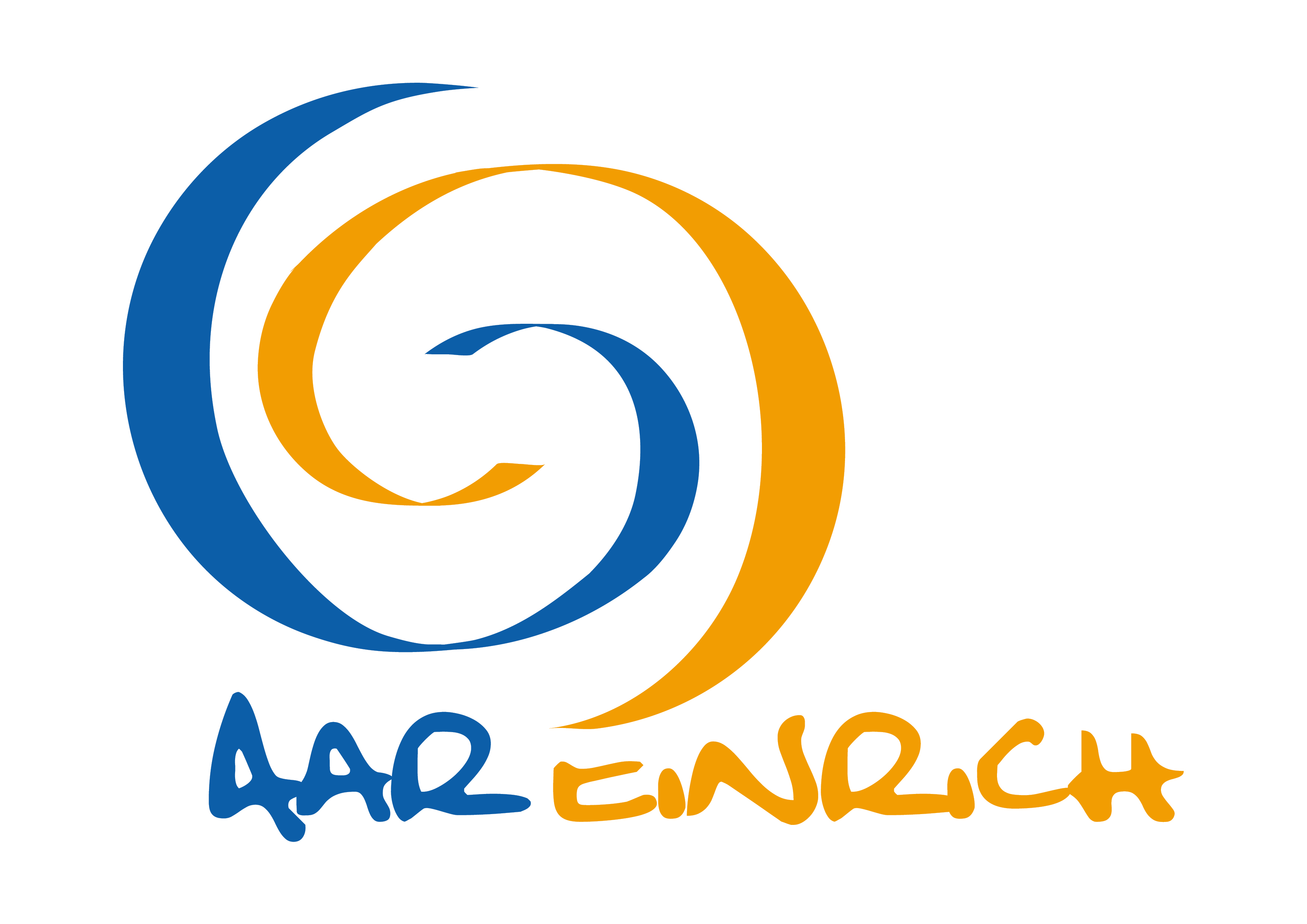 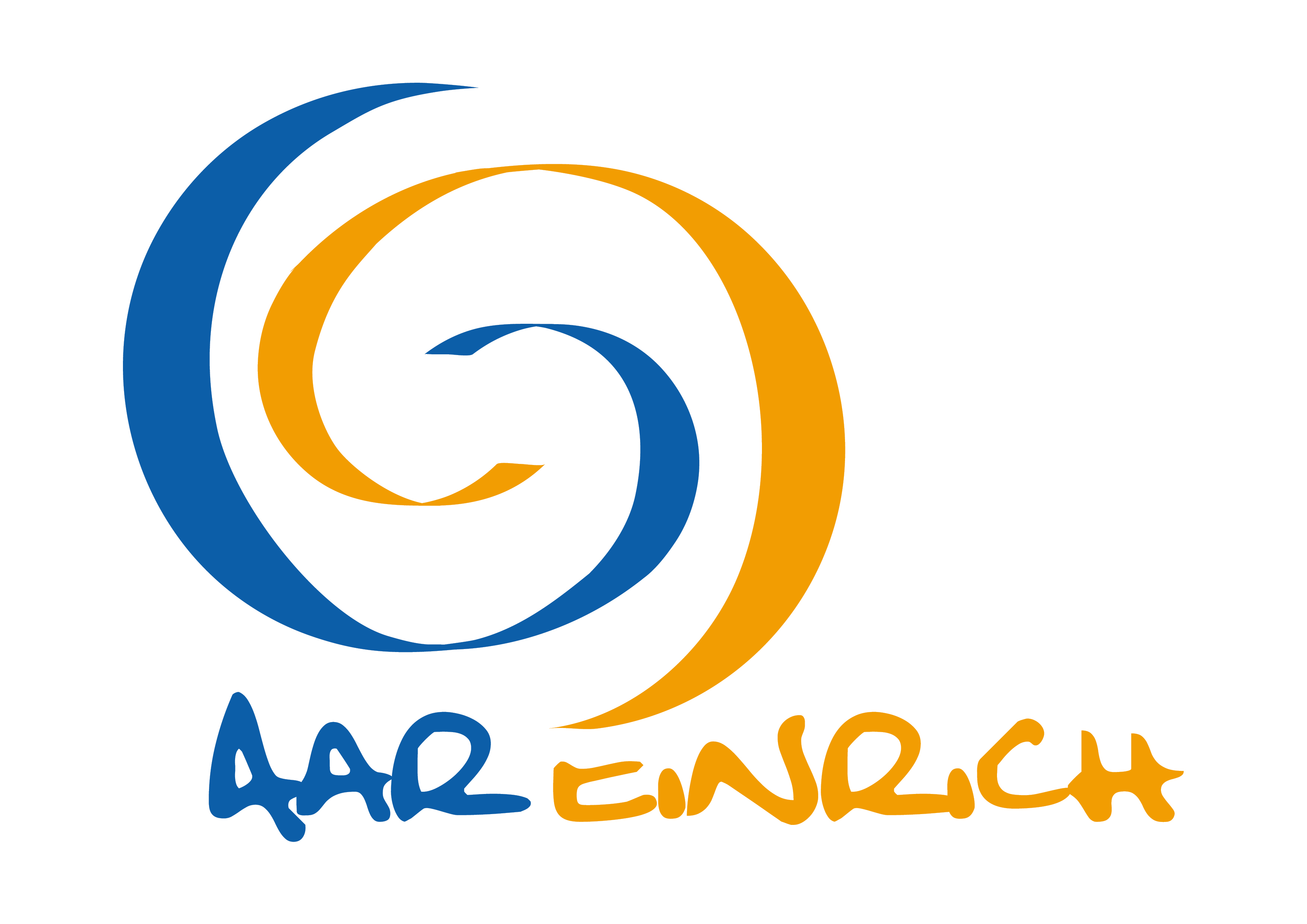 Anmeldung zur HundesteuerAngaben zum HundehalterAngaben zur HundehaltungVERBANDSGEMEINDE AAR-EINRICH						Erklärung (die Erklärungen sind zwingend zur Kenntnis zu nehmen und auszufüllen) Steuermarke ausgehändigt mit der Nr.:      Sofern der Hund einem speziellen Verwendungszweck dient, z. B. Wach-, Behinderten-, Therapie-, Diensthund etc., ist ein separater schriftlicher Antrag zu stellen.Ich versichere, dass ich die vorgenannten Angaben in der Erklärung zur Hundesteuer wahrheitsgemäß und nach bestem Wissen und Gewissen gemacht habeDatum	UnterschriftAmtsinterne BearbeitungVERBANDSGEMEINDE AAR-EINRICH						Einzugsermächtigung für die HundesteuerIch ermächtige die  Verbandsgemeinde Aar-Einrich, Burgstraße 1, 56368 Katzenelnbogen Gläubiger-Identifikationsnnummer: DE58ZZZ00000160721Zahlungen von meinem Konto mittels Lastschrift einzuziehen. Zugleich weise ich mein Kreditinstitut an, die von der Verbandsgemeindekasse Aar-Einrich auf mein Konto gezogenen Lastschriften einzulösen.Hinweis: Man kann innerhalb von 8 Wochen, beginnend mit dem Belastungsdatum, die Erstattung des belastenden Betrages verlangen. Es gelten dabei die mit dem Kreditinstitut vereinbarten Bedingungen.Zahlungsart:    wiederkehrende Zahlungen (zum 15. eines jeden Quartals)Es wird ausdrücklich darauf hingewiesen, dass dieses SEPA-Lastschriftmandat nur die Hundesteuer beinhaltet, sonstige evtl. Forderungen sind nicht mit eingeschlossen!Wenn das angegebene Konto die erforderliche Deckung nicht aufweist, besteht seitens des kontoführenden Kreditinstitutes keine Verpflichtung zur Einlösung. Teileinlösungen werden im Lastschriftverfahren nicht vorgenommen.	___________________________Ort, Datum	Unterschrift KontoinhaberDatenschutzrechtlicher Hinweis:Ihre Daten werden für die interne Weiterverarbeitung gespeichert!Name, VornameVollständige AnschriftKontaktdatenDatum der Anschaffung/Aufnahme in den Haushalt/ ZuzugDatum der Anschaffung/Aufnahme in den Haushalt/ ZuzugVon:        privat           Züchter          Tierheim/Tierschutz o.ä.Anschrift:      Von:        privat           Züchter          Tierheim/Tierschutz o.ä.Anschrift:      Von:        privat           Züchter          Tierheim/Tierschutz o.ä.Anschrift:      Rasse (genaue Bezeichnung, möglichst auch bei Kreuzung verschiedener Rassen):Rasse (genaue Bezeichnung, möglichst auch bei Kreuzung verschiedener Rassen):Rasse (genaue Bezeichnung, möglichst auch bei Kreuzung verschiedener Rassen):Geschlecht:                weiblich           männlichGeschlecht:                weiblich           männlichGeschlecht:                weiblich           männlichWurfdatum / AlterFellfarbeFellfarbeIst Ihr Hund gechipt? ja, Nr.:       nein ja, Nr.:       neinGefährlicher Hund i.S.d. § 1 LHundG  ja nein ja neinWurde/Ist der Hund an anderer Stelle bereits als erlaubnispflichtiger Hund registriert? nein ja:       nein ja:      Es sind weitere Hunde im Haushalt vorhanden: ja, Anzahl:                   Kassenzeichen:       nein ja, Anzahl:                   Kassenzeichen:       nein   MischlingshundenDer Hund stammt nicht von einem gefährlichen Hund im Sinne von § 1Abs. 2 Landeshundgesetz (LHundG) vom 22.12.2004 – in der derzeit geltenden Fassung – ab. Pit Bull Terrier / American Staffordshire Terrier / Staffordshire Bullterrier   gefährlichen HundenEs ist bekannt, dass die Haltung eines gefährlichen Hundes der Erlaubnis derörtlichen Ordnungsbehörde bedarf und dass die Haltung ohne Erlaubnis als Ordnungswidrigkeit mit einer Geldbuße bis zu 10.000 € geahndet werden kann.Kassenzeichen NeuVergabe der HundemarkeVeranlagung abBefreiung / ErmäßigungAbgaben-Kto-Nr. / Kassenzeichen lt. Bescheid(wird von der Verwaltung ausgefüllt!)BetrifftHundesteuerSteuerpflichtiger (Name, Vorname)AnschriftKontoinhaber, falls abweichend vom SteuerpflichtigenIBANDE     BIC